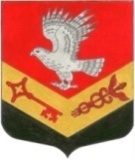 МУНИЦИПАЛЬНОЕ ОБРАЗОВАНИЕ«ЗАНЕВСКОЕ ГОРОДСКОЕ ПОСЕЛЕНИЕ»ВСЕВОЛОЖСКОГО МУНИЦИПАЛЬНОГО РАЙОНАЛЕНИНГРАДСКОЙ ОБЛАСТИСОВЕТ ДЕПУТАТОВ ЧЕТВЕРТОГО СОЗЫВАРЕШЕНИЕ19.04.2022 года										№ 18гп. Янино-1О предложении кандидатур для назначениячленами участковых избирательных комиссийизбирательных участков № 1007, № 1008,№ 1009, № 1010, № 1011, № 1012, № 1013с правом решающего голосаВ соответствии с пунктом 4 статьи 27 Федерального закона от 12.06.2002 № 67-ФЗ «Об основных гарантиях избирательных прав и права на участие в референдуме граждан Российской Федерации», частью 6 статьи 14 областного закона от 15.05.2013 № 26-оз «О системе избирательных комиссий и избирательных участках в Ленинградской области» совет депутатов принялРЕШЕНИЕ:1. Предложить территориальной избирательной комиссии Всеволожского муниципального района Ленинградской области для назначения членами участковой избирательной комиссии избирательного участка № 1007 с правом решающего голоса кандидатуры согласно приложению 1.2. Предложить территориальной избирательной комиссии Всеволожского муниципального района Ленинградской области для назначения членами участковой избирательной комиссии избирательного участка № 1008 с правом решающего голоса кандидатуры согласно приложению 2.3. Предложить территориальной избирательной комиссии Всеволожского муниципального района Ленинградской области для назначения членами участковой избирательной комиссии избирательного участка № 1009 с правом решающего голоса кандидатуры согласно приложению 3.4. Предложить территориальной избирательной комиссии Всеволожского муниципального района Ленинградской области для назначения членами участковой избирательной комиссии избирательного участка № 1010 с правом решающего голоса кандидатуры согласно приложению 4.5. Предложить территориальной избирательной комиссии Всеволожского муниципального района Ленинградской области для назначения членами участковой избирательной комиссии избирательного участка № 1011 с правом решающего голоса кандидатуры согласно приложению 5.6. Предложить территориальной избирательной комиссии Всеволожского муниципального района Ленинградской области для назначения членами участковой избирательной комиссии избирательного участка № 1012 с правом решающего голоса кандидатуры согласно приложению 6.7. Предложить территориальной избирательной комиссии Всеволожского муниципального района Ленинградской области для назначения членами участковой избирательной комиссии избирательного участка № 1013 с правом решающего голоса кандидатуры согласно приложению 7.8. Поручить руководителю аппарата совета депутатов направить в территориальную избирательную комиссию Всеволожского муниципального района Ленинградской области документы по предложению кандидатур в состав участковых избирательных комиссий № 1007, № 1008, № 1009, № 1010, № 1011, № 1012, № 1013.9. Опубликовать настоящее решение в газете «Заневский вестник».10. Решение вступает в силу после его опубликования.11. Контроль за исполнением данного решения возложить на постоянно действующую депутатскую комиссию по вопросам местного самоуправления, предпринимательству и бизнесу, законности и правопорядку.Глава муниципального образования				В.Е. КондратьевПриложение 1 к решениюот 19.04.2022 года № 18Кандидатурыдля назначения членами участковой избирательной комиссииизбирательного участка № 1007 с правом решающего голоса Кузнецов Константин Константинович, 10.03.1994 года рождения. Образование – высшее. Лебедева Елена Николаевна, 26.02.1988 года рождения. Образование – высшее. Першина Мария Александровна, 15.03.1984 года рождения. Образование – высшее.Приложение 2 к решениюот 19.04.2022 года № 18Кандидатурыдля назначения членами участковой избирательной комиссииизбирательного участка № 1008 с правом решающего голоса Александрова Инна Викторовна, 16.10.1982 года рождения. Образование – среднее профессиональное. Савченко Татьяна Александровна, 21.07.1974 года рождения. Образование – среднее профессиональное. Приложение 3 к решениюот 19.04.2022 года № 18Кандидатурыдля назначения членами участковой избирательной комиссииизбирательного участка № 1009 с правом решающего голоса Егиазарян Гор Вартанович, 12.12.1979 года рождения. Образование – высшее.Крыжановская Надежда Васильевна, 14.06.1971 года рождения. Образование – высшее.Черемицина Снежанна Николаевна, 26.12.1974 года рождения. Образование – высшее.Приложение 4 к решениюот 19.04.2022 года № 18Кандидатурыдля назначения членами участковой избирательной комиссииизбирательного участка № 1010 с правом решающего голоса Капкова Ирина Зиновьевна, 23.04.1959 года рождения. Образование – высшее.Лозко Надежда Петровна, 13.08.1958 года рождения. Образование – высшее. Приложение 5 к решениюот 19.04.2022 года № 18Кандидатурыдля назначения членами участковой избирательной комиссииизбирательного участка № 1011 с правом решающего голоса Минаева Екатерина Анатольевна, 23.08.1977 года рождения. Образование – высшее.Сахацкая Яна Владимировна, 28.11.1977 года рождения. Образование – высшее.Ферштадт Михаил Иосифович, 24.12.1999 года рождения. Образование – высшее.Приложение 6 к решениюот 19.04.2022 года № 18Кандидатурыдля назначения членами участковой избирательной комиссииизбирательного участка № 1012 с правом решающего голоса Аверьянова Ираида Анисимовна, 19.03.1962 года рождения. Образование – среднее профессиональное.Белякова Юлия Васильевна, 22.11.1983 года рождения. Образование – высшее.Давыдова Юлия Александровна, 15.03.1984 года рождения. Образование – высшее.Приложение 7 к решениюот 19.04.2022 года № 18Кандидатурыдля назначения членами участковой избирательной комиссииизбирательного участка № 1013 с правом решающего голоса Макеева Светлана Анатольевна, 14.11.1971 года рождения. Образование – высшее. Матюк Сергей Сергеевич, 17.06.1987 года рождения. Образование – высшее.Рябова Лариса Александровна, 20.12.1970 года рождения. Образование – высшее.